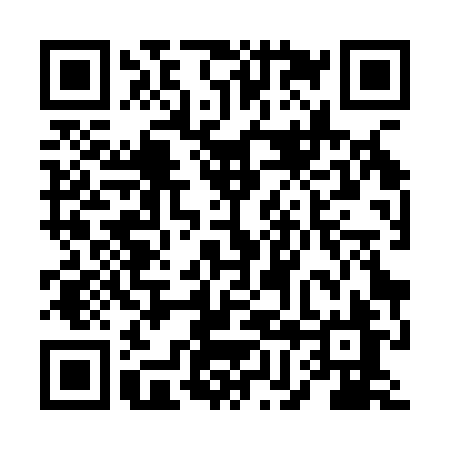 Ramadan times for Rycza, PolandMon 11 Mar 2024 - Wed 10 Apr 2024High Latitude Method: Angle Based RulePrayer Calculation Method: Muslim World LeagueAsar Calculation Method: HanafiPrayer times provided by https://www.salahtimes.comDateDayFajrSuhurSunriseDhuhrAsrIftarMaghribIsha11Mon4:024:025:5411:413:345:305:307:1512Tue4:004:005:5211:413:365:325:327:1713Wed3:573:575:4911:413:375:335:337:1914Thu3:553:555:4711:413:385:355:357:2115Fri3:523:525:4511:403:405:375:377:2316Sat3:503:505:4311:403:415:385:387:2517Sun3:473:475:4011:403:435:405:407:2718Mon3:453:455:3811:393:445:425:427:2919Tue3:423:425:3611:393:455:445:447:3120Wed3:393:395:3311:393:475:455:457:3321Thu3:373:375:3111:393:485:475:477:3422Fri3:343:345:2911:383:495:495:497:3623Sat3:323:325:2711:383:515:505:507:3924Sun3:293:295:2411:383:525:525:527:4125Mon3:263:265:2211:373:535:545:547:4326Tue3:243:245:2011:373:555:555:557:4527Wed3:213:215:1711:373:565:575:577:4728Thu3:183:185:1511:363:575:595:597:4929Fri3:153:155:1311:363:596:016:017:5130Sat3:123:125:1111:364:006:026:027:5331Sun4:104:106:0812:365:017:047:048:551Mon4:074:076:0612:355:027:067:068:572Tue4:044:046:0412:355:047:077:079:003Wed4:014:016:0112:355:057:097:099:024Thu3:583:585:5912:345:067:117:119:045Fri3:553:555:5712:345:077:127:129:066Sat3:523:525:5512:345:087:147:149:097Sun3:493:495:5212:345:107:167:169:118Mon3:473:475:5012:335:117:177:179:139Tue3:443:445:4812:335:127:197:199:1610Wed3:413:415:4612:335:137:217:219:18